KALİTE POLİTİKAMIZ              Misafir memnuniyetimizi sağlamak ve sürdürmek için; Çalışanlarımızın bilgi ve becerilerini eğitimlerle destekleyerek en üst seviyede tutulmasını sağlamayı, İnsan haklarına saygı kapsamında tüm paydaşlarımıza cinsiyet, yaş, dil, din, ırk ayrımı yapmaksızın eşit hak tanıma prensibine bağlı olmayı ,İşletmemizde üretimi gıda güvenliği ve hijyen standartları çerçevesinde sağlamayı,Çevreye duyarlı bir hizmet sağlamayı, Ulusal ve uluslararası yasalara uyumlu sürekli gelişen bir yönetim sistemini uygulamayı,Çalışanlarımızı iş sağlığı ve güvenliği alanında eğiterek iş sağlığı ve güvenliği bilincinin  benimsenmesini sağlamayı,İlgili yasa ve bağlı yönetmelikler kapsamında ortam düzenlemesini sağlamayı, Misafir istek ve önerileri doğrultusunda  gelişimin sürekliliğini sağlamayı taahhüt ederiz.SaygILARIMIZLA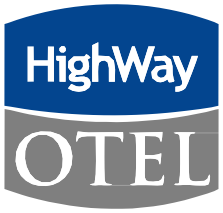 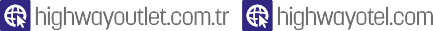 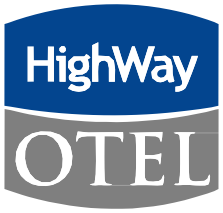 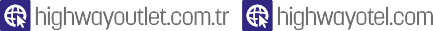 